ПРЕСС-СЛУЖБА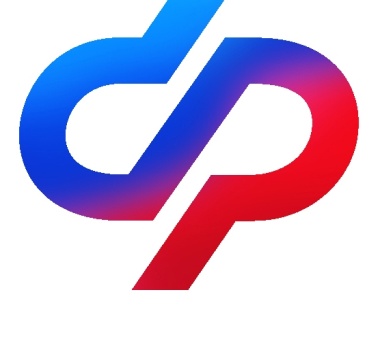 ОТДЕЛЕНИЯ ФОНДА ПЕНСИОННОГО И СОЦИАЛЬНОГО СТРАХОВАНИЯ РОССИЙСКОЙ ФЕДЕРАЦИИПО ВОЛГОГРАДСКОЙ ОБЛАСТИ                                           400001, г. Волгоград, ул. Рабоче-Крестьянская, 16      Официальный сайт Отделения СФР по Волгоградской области –  sfr.gov.ru/branches/volgograd/Почти 84 тысячи волгоградцев старше 80 лет получают пенсию в повышенном размереПенсионерам с даты исполнения им 80 лет  положена фиксированная выплата (ФВ) в двойном размере. В Волгоградской области получателями такой повышенной пенсии являются сегодня 83 767 человек. Фиксированная выплата – это гарантированная часть страховой пенсии, размер которой устанавливается государством. Выплата ежегодно индексируется. В 2023 году она составляет 7 567 рублей, а после достижения пенсионером 80 лет – 15 134 рубля.Перерасчёт производится проактивно, то есть без обращения в Социальный фонд.  Повышенная фиксированная выплата назначается в месяц исполнения 80 лет, а выплачивается со следующего месяца – с доплатой с даты рождения.Важно знать, что рассчитывать на увеличение пенсии может не каждый пенсионер старше 80 лет, а лишь тот, кому выплачивается страховая пенсия по старости. Граждане, получающие социальную пенсию, претендовать на доплату не вправе.  Также при достижении 80 лет фиксированная выплата не удваивается у пенсионеров, которые являются инвалидами I группы, так как они уже получают фиксированную выплату в двойном размере независимо от возраста. Кроме того, такая надбавка не положена, если пожилой человек получает пенсию по потере кормильца. В данном случае по достижении пенсионером 80 лет специалисты Социального фонда рассчитывают максимально выгодные условия с учётом увеличенной вдвое фиксированной выплаты. И если страховая пенсия по старости 80-летнего гражданина окажется более выгодным вариантом, чем пенсия по случаю потери кормильца, то её установят автоматически.Фото: ru.dreamstime.com 